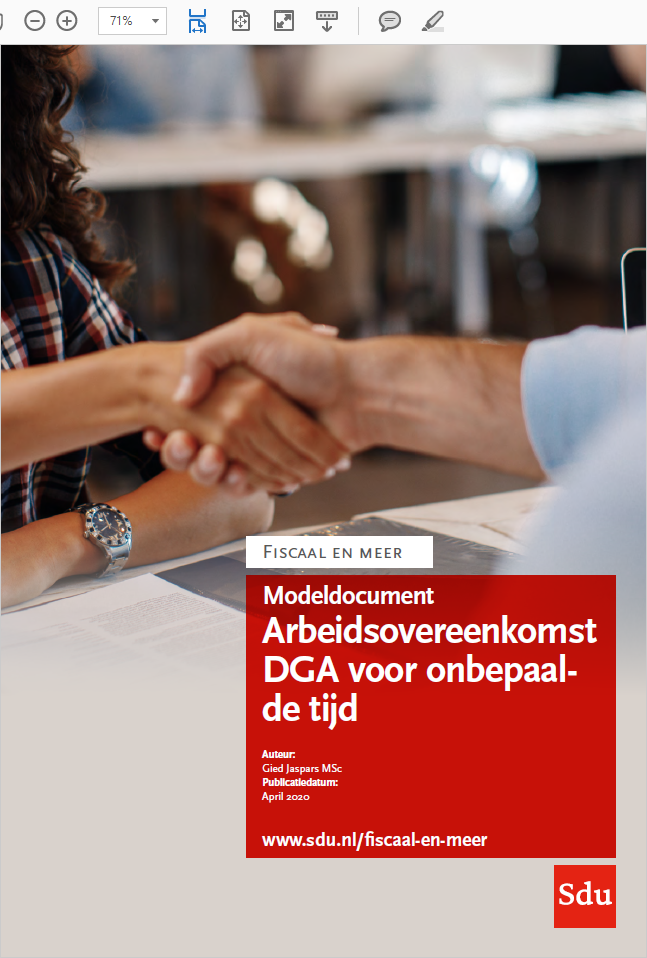 aRBEIDSOVEREENKOMST DGA VOOR ONBEPAALDE TIJDDe ondergetekenden:..........................................................BV (naam bedrijf), gevestigd aan ...................... nr....... te ...................... (adres en vestigingsplaats), te dezen rechtsgeldig vertegenwoordigd door de heer/mevrouw ..................in zijn/haar functie van ................ hierna te noemen ‘werkgever’,ende heer/mevrouw .........................................................., burgerservicenummer (BSN) ……………wonende aan ......................................nr. ........ .te ........................................ (adres en woonplaats), geboren op ........................................... , hierna te noemen ‘werknemer’,zijn het volgende overeengekomen:Artikel 1: Datum indiensttreding en functieDe werkgever neemt de werknemer in dienst in de functie van directeur. Werknemer is gehouden, indien nodig, andere werkzaamheden te verrichten dan die welke direct verband houden met de functie, voor zover dit door werkgever redelijkerwijs kan worden verlangd.Artikel 2: Duur dienstverband en proeftijdDeze arbeidsovereenkomst is aangegaan voor onbepaalde  tijd, met inachtneming van een wederzijdse proeftijd van twee maanden. Gedurende deze proeftijd kunnen beide partijen de arbeidsovereenkomst zonder opgave van redenen doen eindigen. Desgewenst zal werkgever, en dit enkel op verzoek van werknemer, de redenen voor de opzegging tijdens de proeftijd nader schriftelijk toelichten. De wekelijkse arbeidsduur bedraagt ............. uur.Artikel 3: OpzeggingZowel werkgever als werknemer zijn bevoegd de arbeidsovereenkomst op te zeggen met inachtneming van de wettelijke opzegtermijn als vermeld in art. 7:672 van het Burgerlijk Wetboek. De arbeidsovereenkomst kan slechts tegen het einde van iedere kalendermaand worden opgezegd. Het dienstverband eindigt in elk geval bij het overlijden van de werknemer, op de pensioengerechtigde leeftijd van de werknemer en na twee jaar bij blijvende arbeidsgeschiktheid van de werknemer van ten hoogste 20%, volgens de normen van de Wet werken en inkomen naar arbeidsvermogen.Artikel 4: CaoOp deze arbeidsovereenkomst is geen CAO van toepassing.Artikel 5: SalarisWerknemer ontvangt een salaris van € ..................... bruto per maand/vier weken/week* door werkgever te voldoen voor of op de laatste dag van de maand/week.Artikel 6: Salaris bij arbeidsongeschiktheid en wachtdagen1. 	In geval van arbeidsongeschiktheid wegens ziekte, ongeval en dergelijke zal werkgever, indien en zolang in die periode het dienstverband voortduurt, gedurende de eerste 104 weken van arbeidsongeschiktheid 70% van het brutoloon doorbetalen, doch gedurende de eerste 52 weken ten minste het voor werknemer geldende minimumloon.2. 	Werknemer verklaart op de hoogte te zijn en in te stemmen met de door werkgever vastgestelde voorschriften in verband met ziekmelding en controle.Artikel 7: Vakantie en vakantiegeldWerknemer heeft recht op ............ vakantiedagen per kalenderjaar met behoud van salaris. Hiervan moeten ten minste twee weken worden opgenomen in een aaneengesloten periode. Verlofdagen worden vastgesteld door de werkgever, na overleg met de werknemer.Per jaar heeft de werknemer recht op een vakantiebijslag van ...... % over het op jaarbasis berekende brutosalaris. Deze vakantietoeslag wordt over de achterliggende periode van 1 mei tot en met 30 april, in de maand mei, uitbetaald.Bij tussentijdse aanvang of beëindiging van het dienstverband worden de vakantierechten naar rato van het aantal maanden dat werknemer in dienst is, vastgesteld.Artikel 8: Werktijden en werkzaamhedenVoor werknemer gelden de volgende werktijden: ....................................................Artikel 9 KostenvergoedingDe volgende kosten worden vergoed:- reiskosten woon- werkverkeer: conform het fiscaal toegestaan forfaitair bedrag;- reiskosten tijdens het werk op declaratiebasis;- overige kosten: op declaratiebasis.Of:*Werknemer heeft recht op een vaste vergoeding voor zijn zakelijke en representatiekosten van € …. netto per maand ter voldoening van alle zakelijke kosten zoals, maar niet beperkt tot, zakelijke telefoongesprekskosten, parkeer-, veer- en tolgelden, abonnementen voor vakliteratuur en lunchkosten onderweg. Indien een werknemer gedurende een periode langer dan een maand feitelijk is verhinderd om zijn werkzaamheden te verrichten, heeft hij geen recht op deze onkostenvergoeding zolang de verhindering duurt.Kosten die het voornoemde bedrag overschrijden, worden slechts vergoed opdeclaratiebasis, tegen overlegging van de originele nota’s.Artikel 10: PensioenregelingWerkgever zal aan werknemer pensioenrechten verlenen. De rechten zullen nader in een afzonderlijke pensioenbrief vastgelegd worden..Artikel 11: WijzigingWerkgever behoudt zicht het recht voor om éénzijdig de arbeidsvoorwaarden te wijzigen, met inachtneming van hetgeen bepaald is in artikel 7:613 van het Burgerlijk Wetboek.Artikel 12: Ontvangst exemplaar arbeidsovereenkomstWerknemer verklaart een getekend exemplaar van deze overeenkomst te hebben ontvangen.Aldus overeengekomen en in tweevoud getekend te ............................ op ............. ...........................................		..........................................(handtekening werkgever		(handtekening werknemer)naam bedrijf + naam functionaris en functie)